财务管理专业人才培养方案专业代码：120204	学科门类：管理学	专业类别：工商管理类        	所属学院：经济与管理学院	方案制订人：黎娜	方案审核人：王琦一、培养目标本专业以“能力本位、市场需求、职业适应”为导向，以提高学生专业能力和综合素质为核心，以“产教融合、校企合作”为主要路径，采取“课堂教学+实践教学”的教学模式培养德、智、体、美、劳全面发展，适应市场经济建设需要，具备系统财务管理基本理论知识，掌握较全面的财务管理实践规律，拥有坚实宽广的经济管理知识，注重财务管理信息开发与利用,具备从事会计、财务管理、投融资管理、公司和个人理财、资本运作、风险控制等方面能力的高素质应用型专门人才。毕业生可在生产制造企业、商业企业、银行与金融证券机构、服务业、政府及事业单位、会计服务机构从事会计业务、财务管理、资产管理等相关工作。本专业学生毕业后5年左右能达成下列目标：目标1.具有良好社会责任感、职业道德及人文素养；目标2.能够通过中级会计师考试，并获聘中级会计师岗位；目标3.预计能具备理财规划师执业能力，应达到能够胜任在中小型企事业单位担任财务经理，大中型企事业单位担任财务主管的预期水平。目标4：具备团队合作能力、沟通表达、企业内部控制规划与协调能力；目标5：在财务管理理论与方法、会计、审计等领域具有就业竞争力，并有能力从事科学研究；具备创新精神、可持续发展理念和国际化视野，能不断学习和适应发展。二、毕业要求1.知识标准(1)具备具有良好的人文和科学素质，社会责任感，具有明确的是非分辨能力；(2)掌握经济学、管理学、金融学、财务管理管理的基本理论和基本知识；(3)熟悉财务管理、信息技术法学等学科相关知识；(4)熟悉国内外与财务管理和金融相关的方针、政策、法规和国际惯；(5)了解财务管理理论前沿和发展动态；(6)掌握创新创业基础理论知识。2.能力标准(1)掌握一门外语，具备较强的听、说、读、写能力；(2)熟练掌握计算机操作，具备文献检索、资料查询、会计、财务管理等应用软件操作技能；(3)具有较强的语言与文字表达、人际沟通、组织协调的基本能力；(4)具有一定的财务管理实际问题的分析、解决能力；(5)掌握数据采集、数据分析、报告撰写等初步科研能力；(6)具有创新创业的基本能力；(7)具有一定的国际交流、竞争和合作的基本能力。3.素质标准(1)思想政治觉悟高，具有强烈的社会责任感，诚信友善、爱国敬业；(2)热爱本专业，具有良好的职业道德、人文科学和专业素养；(3)具备健康的体格，达到国家规定的大学生体育合格标准和军事训练合格标准；(4)具备良好的自我认知、情绪管控素质，具备健全的人格。三、主干学科工商管理、经济学四、专业核心课程初级会计学、财务管理学、中级财务会计（2）、管理会计、管理学、证券投资学、税务会计与税务筹划、微观经济学、宏观经济学B、金融学、中级财务会计（1）。五、主要实践教学环节专业基础技能训练1、专业基础技能训练2、专项技能和学科综合实训1、专项技能和学科综合实训2、专业综合技能训练1、专业综合技能训练2、毕业实习、毕业设计（论文）。六、学制和学位(一)学制：4年，修业年限可为3-6年。(二)学位：授予管理学学士。七、毕业学分要求本专业最低毕业学分：153.0学分；其中公共基础课43.0学分，公共选修课8.0学分，专业基础课40.0学分，专业选修课40.0学分，集中性实践教学环节22.0学分。八、必要说明1．集中实践教学环节教学学分在表3-4中；2．专业选修课所选学分不得低于30.5学分；3．专业选修课所选学时不得低于534学时。4. 集中实践环节中通识实践（4.0学分）和大学生素质拓展与创新创业实践（12.0学分）不纳入专业总学分计算，但该部分学分亦为学生毕业必修学分。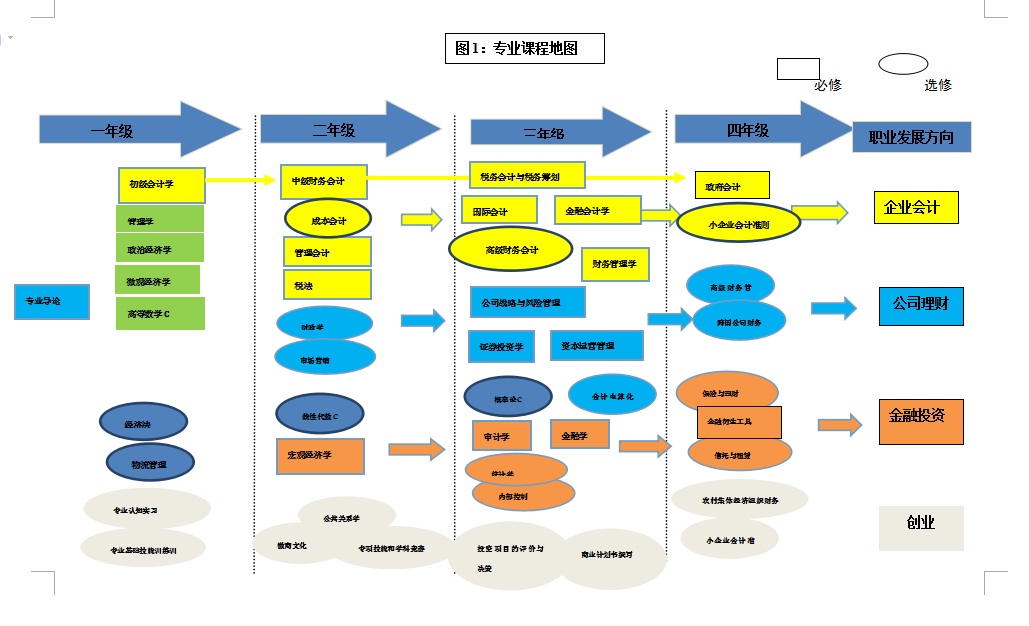 表1：专业综合素质能力要求实现矩阵表2：学时学分分配表表3-1：专业教学进程计划表表3-2：专业教学进程计划表表3-3：专业教学进程计划表表3-4：集中性实践环节安排表培养要求(知识、能力、素质)培养要求(知识、能力、素质)主要支撑课程或实践综合素质能力专项素质与能力主要支撑课程或实践1.胜任会计工作的能力1.1会计的基本操作、会计的信息处理能力、会计报告的编制与分析能力初级会计学、中级财务会计（1）、中级财务会计（2）、经济法、会计电算化、专业基础技能训练1、专业基础技能训练2、专项技能和学科综合实训1、财务报告编制与分析。2.胜任财务管理工作的能力2.1财务分析、税务筹划、公司理财、企业内部控制成本会计、管理会计、财务管理学、税法、税务会计与税务筹划、金融学、高级财务管理、专项技能和学科综合实训2、专业综合技能训练1、专业综合技能训练2、企业内部控制。3.个性化发展能力3.1自我认知、自我定位和自我规划能力；独立思考，辩证思维和科学分析的能力； 数据收集和分析的能力大学生创新创业基础、大学生职业发展与就业创业教育（1）、大学生职业发展与就业创业教育（2）、马克思主义基本原理概论、大学生心理健康教育、会计电算化、EXCEL在财务中的应用、财务报告编制与分析。4.业财融合能力4.1对经营业务实施管控能力、从财务角度预测和评估企业绩效的能力管理学、管理会计、财务管理学、全面预算管理。5.创新创业能力5.1掌握创新创业相关的财务知识、具有强烈的创新创业意识，具备必要的创业能力。投资项目评价与决策？、专业综合技能训练1、专业综合技能训练2、商业计划书撰写、徽商文化。6.胜任银行从业投资理财顾问的能力6.1个人、公司投资理财分析以及各类投资组合金融学、资本运营管理、证券投资学。课程性质课程类别学时分配学时分配学时分配学分分配学分分配学分分配课程性质课程类别总学时占比含实践教学学时总学分占比含实践教学学分必修公共基础课79034.8%25943.025.4%9.5必修专业基础课65929.0%5440.023.7%2.5选修公共选修课1285.6%08.04.7%0.0必修专业限选课1446.3%369.05.3%1.5选修专业任选课55224.3%16831.018.3%7.0必修集中性实践环节///38.022.5%38.0合计合计2273/517169.0/58.51. 培养方案所列实践教学学分占毕业总学分的比例为34.6%。2. 培养方案所列选修课程学分占毕业总学分的比例为28.4%；1. 培养方案所列实践教学学分占毕业总学分的比例为34.6%。2. 培养方案所列选修课程学分占毕业总学分的比例为28.4%；1. 培养方案所列实践教学学分占毕业总学分的比例为34.6%。2. 培养方案所列选修课程学分占毕业总学分的比例为28.4%；1. 培养方案所列实践教学学分占毕业总学分的比例为34.6%。2. 培养方案所列选修课程学分占毕业总学分的比例为28.4%；1. 培养方案所列实践教学学分占毕业总学分的比例为34.6%。2. 培养方案所列选修课程学分占毕业总学分的比例为28.4%；1. 培养方案所列实践教学学分占毕业总学分的比例为34.6%。2. 培养方案所列选修课程学分占毕业总学分的比例为28.4%；1. 培养方案所列实践教学学分占毕业总学分的比例为34.6%。2. 培养方案所列选修课程学分占毕业总学分的比例为28.4%；1. 培养方案所列实践教学学分占毕业总学分的比例为34.6%。2. 培养方案所列选修课程学分占毕业总学分的比例为28.4%；课
程
类
别课程代码课程名称学
分总
学
时总学时分配总学时分配总学时分配总学时分配各学期内周学时分配各学期内周学时分配各学期内周学时分配各学期内周学时分配各学期内周学时分配各学期内周学时分配各学期内周学时分配各学期内周学时分配考核
类型课程
归属课
程
类
别课程代码课程名称学
分总
学
时讲
课实
验实
践网
络第1学年第1学年第2学年第2学年第3学年第3学年第4学年第4学年考核
类型课程
归属课
程
类
别课程代码课程名称学
分总
学
时讲
课实
验实
践网
络12345678考核
类型课程
归属公
共
基
础
课c200110060大学计算机基础2.0422814+2考查信息学院公
共
基
础
课c200110091大学生职业发展与就业创业教育（1）1.0161242考查学生处公
共
基
础
课c200110051大学体育（1）1.0284242考查体育学院公
共
基
础
课c200111631大学英语（1）4.0704214143(1)考试外语学院公
共
基
础
课c200110130军事理论2.036362考查学生处公
共
基
础
课c200110010思想道德修养与法律基础3.04830993考查马克思主义学院公
共
基
础
课c200110070大学生心理健康教育2.03222102考查教科院公
共
基
础
课c200110052大学体育（2）1.0324282考查体育学院公
共
基
础
课c200111632大学英语（2）4.5804816164考试外语学院公
共
基
础
课c200110151形势与政策（1）1.0208122考查马克思主义学院公
共
基
础
课c200110020中国近现代史纲要3.04830993考试马克思主义学院公
共
基
础
课c200110053大学体育（3）1.0324282考查体育学院公
共
基
础
课c200111633大学英语（3）4.5804816164考查外语学院公
共
基
础
课c200110030马克思主义基本原理概论3.55436993考查马克思主义学院公
共
基
础
课c200110152形势与政策（2）0.5662考查马克思主义学院公
共
基
础
课c200110080大学生创新创业基础2.0322482考查教务处公
共
基
础
课c200110054大学体育（4）1.0324282考查体育学院公
共
基
础
课c200110040毛泽东思想和中国特色社会主义理论体系概论4.5724412164考试马克思主义学院公
共
基
础
课c200110153形势与政策（3）0.5662考查马克思主义学院公
共
基
础
课c200110092大学生职业发展与就业创业教育（2）1.5242042考查学生处公
共
基
础
课小计43.079039228231139151311102公
共
基
础
课应修读43.0学分，其中实践教学9.5学分应修读43.0学分，其中实践教学9.5学分应修读43.0学分，其中实践教学9.5学分应修读43.0学分，其中实践教学9.5学分应修读43.0学分，其中实践教学9.5学分应修读43.0学分，其中实践教学9.5学分应修读43.0学分，其中实践教学9.5学分应修读43.0学分，其中实践教学9.5学分应修读43.0学分，其中实践教学9.5学分应修读43.0学分，其中实践教学9.5学分应修读43.0学分，其中实践教学9.5学分应修读43.0学分，其中实践教学9.5学分应修读43.0学分，其中实践教学9.5学分应修读43.0学分，其中实践教学9.5学分应修读43.0学分，其中实践教学9.5学分应修读43.0学分，其中实践教学9.5学分应修读43.0学分，其中实践教学9.5学分应修读43.0学分，其中实践教学9.5学分公
共
选
修
课
由学校统一安排，采用网络自主学习和课堂教学相结合的方式授课，重点开设人文社科、自然科学、工程技术、经济管理、艺术审美、创新创业等六个模块的课程，要求学生从每个模块中至少选修1门课程，毕业时至少应修满8个学分。
由学校统一安排，采用网络自主学习和课堂教学相结合的方式授课，重点开设人文社科、自然科学、工程技术、经济管理、艺术审美、创新创业等六个模块的课程，要求学生从每个模块中至少选修1门课程，毕业时至少应修满8个学分。
由学校统一安排，采用网络自主学习和课堂教学相结合的方式授课，重点开设人文社科、自然科学、工程技术、经济管理、艺术审美、创新创业等六个模块的课程，要求学生从每个模块中至少选修1门课程，毕业时至少应修满8个学分。
由学校统一安排，采用网络自主学习和课堂教学相结合的方式授课，重点开设人文社科、自然科学、工程技术、经济管理、艺术审美、创新创业等六个模块的课程，要求学生从每个模块中至少选修1门课程，毕业时至少应修满8个学分。
由学校统一安排，采用网络自主学习和课堂教学相结合的方式授课，重点开设人文社科、自然科学、工程技术、经济管理、艺术审美、创新创业等六个模块的课程，要求学生从每个模块中至少选修1门课程，毕业时至少应修满8个学分。
由学校统一安排，采用网络自主学习和课堂教学相结合的方式授课，重点开设人文社科、自然科学、工程技术、经济管理、艺术审美、创新创业等六个模块的课程，要求学生从每个模块中至少选修1门课程，毕业时至少应修满8个学分。
由学校统一安排，采用网络自主学习和课堂教学相结合的方式授课，重点开设人文社科、自然科学、工程技术、经济管理、艺术审美、创新创业等六个模块的课程，要求学生从每个模块中至少选修1门课程，毕业时至少应修满8个学分。
由学校统一安排，采用网络自主学习和课堂教学相结合的方式授课，重点开设人文社科、自然科学、工程技术、经济管理、艺术审美、创新创业等六个模块的课程，要求学生从每个模块中至少选修1门课程，毕业时至少应修满8个学分。
由学校统一安排，采用网络自主学习和课堂教学相结合的方式授课，重点开设人文社科、自然科学、工程技术、经济管理、艺术审美、创新创业等六个模块的课程，要求学生从每个模块中至少选修1门课程，毕业时至少应修满8个学分。
由学校统一安排，采用网络自主学习和课堂教学相结合的方式授课，重点开设人文社科、自然科学、工程技术、经济管理、艺术审美、创新创业等六个模块的课程，要求学生从每个模块中至少选修1门课程，毕业时至少应修满8个学分。
由学校统一安排，采用网络自主学习和课堂教学相结合的方式授课，重点开设人文社科、自然科学、工程技术、经济管理、艺术审美、创新创业等六个模块的课程，要求学生从每个模块中至少选修1门课程，毕业时至少应修满8个学分。
由学校统一安排，采用网络自主学习和课堂教学相结合的方式授课，重点开设人文社科、自然科学、工程技术、经济管理、艺术审美、创新创业等六个模块的课程，要求学生从每个模块中至少选修1门课程，毕业时至少应修满8个学分。
由学校统一安排，采用网络自主学习和课堂教学相结合的方式授课，重点开设人文社科、自然科学、工程技术、经济管理、艺术审美、创新创业等六个模块的课程，要求学生从每个模块中至少选修1门课程，毕业时至少应修满8个学分。
由学校统一安排，采用网络自主学习和课堂教学相结合的方式授课，重点开设人文社科、自然科学、工程技术、经济管理、艺术审美、创新创业等六个模块的课程，要求学生从每个模块中至少选修1门课程，毕业时至少应修满8个学分。
由学校统一安排，采用网络自主学习和课堂教学相结合的方式授课，重点开设人文社科、自然科学、工程技术、经济管理、艺术审美、创新创业等六个模块的课程，要求学生从每个模块中至少选修1门课程，毕业时至少应修满8个学分。
由学校统一安排，采用网络自主学习和课堂教学相结合的方式授课，重点开设人文社科、自然科学、工程技术、经济管理、艺术审美、创新创业等六个模块的课程，要求学生从每个模块中至少选修1门课程，毕业时至少应修满8个学分。
由学校统一安排，采用网络自主学习和课堂教学相结合的方式授课，重点开设人文社科、自然科学、工程技术、经济管理、艺术审美、创新创业等六个模块的课程，要求学生从每个模块中至少选修1门课程，毕业时至少应修满8个学分。
由学校统一安排，采用网络自主学习和课堂教学相结合的方式授课，重点开设人文社科、自然科学、工程技术、经济管理、艺术审美、创新创业等六个模块的课程，要求学生从每个模块中至少选修1门课程，毕业时至少应修满8个学分。说
明1.各学期课内周学时分配：第一学期14周；其它学期16-18周，考试1周，其余为机动(用于安排课程考查、补齐课程教学学时、进行学年和课程设计等)。
2.总学时分配中网络学时是在教师指导下学生应自主完成的网络课程学习学时数，纳入总学时计算，原则上不纳入周学时计算。
3.各学期课内周学时分配中的周学时计算：讲课、实践、实验等各类周学时的计算：周学时=各类学时/上课周数，讲课周学时和实验周学时两者之间用“+”连接，如“2+1”表明讲课周学时为2，实验周学时为1；讲课周学时和实践周学时用“()”区分，如(2)，表明实践周学时为2，如1(2)，表明讲课周学时为1，实践周学时为2，如讲课和实践在同一教学场所授课，不用区分，可合计后计算周学时。
4.《大学生职业发展与就业创业教育》和《形势与政策》两门课程在学期中进行，其周学时未纳入小计。
5.《大学英语》(四)调整为选修课程，详见《大学英语课程开设方案》。1.各学期课内周学时分配：第一学期14周；其它学期16-18周，考试1周，其余为机动(用于安排课程考查、补齐课程教学学时、进行学年和课程设计等)。
2.总学时分配中网络学时是在教师指导下学生应自主完成的网络课程学习学时数，纳入总学时计算，原则上不纳入周学时计算。
3.各学期课内周学时分配中的周学时计算：讲课、实践、实验等各类周学时的计算：周学时=各类学时/上课周数，讲课周学时和实验周学时两者之间用“+”连接，如“2+1”表明讲课周学时为2，实验周学时为1；讲课周学时和实践周学时用“()”区分，如(2)，表明实践周学时为2，如1(2)，表明讲课周学时为1，实践周学时为2，如讲课和实践在同一教学场所授课，不用区分，可合计后计算周学时。
4.《大学生职业发展与就业创业教育》和《形势与政策》两门课程在学期中进行，其周学时未纳入小计。
5.《大学英语》(四)调整为选修课程，详见《大学英语课程开设方案》。1.各学期课内周学时分配：第一学期14周；其它学期16-18周，考试1周，其余为机动(用于安排课程考查、补齐课程教学学时、进行学年和课程设计等)。
2.总学时分配中网络学时是在教师指导下学生应自主完成的网络课程学习学时数，纳入总学时计算，原则上不纳入周学时计算。
3.各学期课内周学时分配中的周学时计算：讲课、实践、实验等各类周学时的计算：周学时=各类学时/上课周数，讲课周学时和实验周学时两者之间用“+”连接，如“2+1”表明讲课周学时为2，实验周学时为1；讲课周学时和实践周学时用“()”区分，如(2)，表明实践周学时为2，如1(2)，表明讲课周学时为1，实践周学时为2，如讲课和实践在同一教学场所授课，不用区分，可合计后计算周学时。
4.《大学生职业发展与就业创业教育》和《形势与政策》两门课程在学期中进行，其周学时未纳入小计。
5.《大学英语》(四)调整为选修课程，详见《大学英语课程开设方案》。1.各学期课内周学时分配：第一学期14周；其它学期16-18周，考试1周，其余为机动(用于安排课程考查、补齐课程教学学时、进行学年和课程设计等)。
2.总学时分配中网络学时是在教师指导下学生应自主完成的网络课程学习学时数，纳入总学时计算，原则上不纳入周学时计算。
3.各学期课内周学时分配中的周学时计算：讲课、实践、实验等各类周学时的计算：周学时=各类学时/上课周数，讲课周学时和实验周学时两者之间用“+”连接，如“2+1”表明讲课周学时为2，实验周学时为1；讲课周学时和实践周学时用“()”区分，如(2)，表明实践周学时为2，如1(2)，表明讲课周学时为1，实践周学时为2，如讲课和实践在同一教学场所授课，不用区分，可合计后计算周学时。
4.《大学生职业发展与就业创业教育》和《形势与政策》两门课程在学期中进行，其周学时未纳入小计。
5.《大学英语》(四)调整为选修课程，详见《大学英语课程开设方案》。1.各学期课内周学时分配：第一学期14周；其它学期16-18周，考试1周，其余为机动(用于安排课程考查、补齐课程教学学时、进行学年和课程设计等)。
2.总学时分配中网络学时是在教师指导下学生应自主完成的网络课程学习学时数，纳入总学时计算，原则上不纳入周学时计算。
3.各学期课内周学时分配中的周学时计算：讲课、实践、实验等各类周学时的计算：周学时=各类学时/上课周数，讲课周学时和实验周学时两者之间用“+”连接，如“2+1”表明讲课周学时为2，实验周学时为1；讲课周学时和实践周学时用“()”区分，如(2)，表明实践周学时为2，如1(2)，表明讲课周学时为1，实践周学时为2，如讲课和实践在同一教学场所授课，不用区分，可合计后计算周学时。
4.《大学生职业发展与就业创业教育》和《形势与政策》两门课程在学期中进行，其周学时未纳入小计。
5.《大学英语》(四)调整为选修课程，详见《大学英语课程开设方案》。1.各学期课内周学时分配：第一学期14周；其它学期16-18周，考试1周，其余为机动(用于安排课程考查、补齐课程教学学时、进行学年和课程设计等)。
2.总学时分配中网络学时是在教师指导下学生应自主完成的网络课程学习学时数，纳入总学时计算，原则上不纳入周学时计算。
3.各学期课内周学时分配中的周学时计算：讲课、实践、实验等各类周学时的计算：周学时=各类学时/上课周数，讲课周学时和实验周学时两者之间用“+”连接，如“2+1”表明讲课周学时为2，实验周学时为1；讲课周学时和实践周学时用“()”区分，如(2)，表明实践周学时为2，如1(2)，表明讲课周学时为1，实践周学时为2，如讲课和实践在同一教学场所授课，不用区分，可合计后计算周学时。
4.《大学生职业发展与就业创业教育》和《形势与政策》两门课程在学期中进行，其周学时未纳入小计。
5.《大学英语》(四)调整为选修课程，详见《大学英语课程开设方案》。1.各学期课内周学时分配：第一学期14周；其它学期16-18周，考试1周，其余为机动(用于安排课程考查、补齐课程教学学时、进行学年和课程设计等)。
2.总学时分配中网络学时是在教师指导下学生应自主完成的网络课程学习学时数，纳入总学时计算，原则上不纳入周学时计算。
3.各学期课内周学时分配中的周学时计算：讲课、实践、实验等各类周学时的计算：周学时=各类学时/上课周数，讲课周学时和实验周学时两者之间用“+”连接，如“2+1”表明讲课周学时为2，实验周学时为1；讲课周学时和实践周学时用“()”区分，如(2)，表明实践周学时为2，如1(2)，表明讲课周学时为1，实践周学时为2，如讲课和实践在同一教学场所授课，不用区分，可合计后计算周学时。
4.《大学生职业发展与就业创业教育》和《形势与政策》两门课程在学期中进行，其周学时未纳入小计。
5.《大学英语》(四)调整为选修课程，详见《大学英语课程开设方案》。1.各学期课内周学时分配：第一学期14周；其它学期16-18周，考试1周，其余为机动(用于安排课程考查、补齐课程教学学时、进行学年和课程设计等)。
2.总学时分配中网络学时是在教师指导下学生应自主完成的网络课程学习学时数，纳入总学时计算，原则上不纳入周学时计算。
3.各学期课内周学时分配中的周学时计算：讲课、实践、实验等各类周学时的计算：周学时=各类学时/上课周数，讲课周学时和实验周学时两者之间用“+”连接，如“2+1”表明讲课周学时为2，实验周学时为1；讲课周学时和实践周学时用“()”区分，如(2)，表明实践周学时为2，如1(2)，表明讲课周学时为1，实践周学时为2，如讲课和实践在同一教学场所授课，不用区分，可合计后计算周学时。
4.《大学生职业发展与就业创业教育》和《形势与政策》两门课程在学期中进行，其周学时未纳入小计。
5.《大学英语》(四)调整为选修课程，详见《大学英语课程开设方案》。1.各学期课内周学时分配：第一学期14周；其它学期16-18周，考试1周，其余为机动(用于安排课程考查、补齐课程教学学时、进行学年和课程设计等)。
2.总学时分配中网络学时是在教师指导下学生应自主完成的网络课程学习学时数，纳入总学时计算，原则上不纳入周学时计算。
3.各学期课内周学时分配中的周学时计算：讲课、实践、实验等各类周学时的计算：周学时=各类学时/上课周数，讲课周学时和实验周学时两者之间用“+”连接，如“2+1”表明讲课周学时为2，实验周学时为1；讲课周学时和实践周学时用“()”区分，如(2)，表明实践周学时为2，如1(2)，表明讲课周学时为1，实践周学时为2，如讲课和实践在同一教学场所授课，不用区分，可合计后计算周学时。
4.《大学生职业发展与就业创业教育》和《形势与政策》两门课程在学期中进行，其周学时未纳入小计。
5.《大学英语》(四)调整为选修课程，详见《大学英语课程开设方案》。1.各学期课内周学时分配：第一学期14周；其它学期16-18周，考试1周，其余为机动(用于安排课程考查、补齐课程教学学时、进行学年和课程设计等)。
2.总学时分配中网络学时是在教师指导下学生应自主完成的网络课程学习学时数，纳入总学时计算，原则上不纳入周学时计算。
3.各学期课内周学时分配中的周学时计算：讲课、实践、实验等各类周学时的计算：周学时=各类学时/上课周数，讲课周学时和实验周学时两者之间用“+”连接，如“2+1”表明讲课周学时为2，实验周学时为1；讲课周学时和实践周学时用“()”区分，如(2)，表明实践周学时为2，如1(2)，表明讲课周学时为1，实践周学时为2，如讲课和实践在同一教学场所授课，不用区分，可合计后计算周学时。
4.《大学生职业发展与就业创业教育》和《形势与政策》两门课程在学期中进行，其周学时未纳入小计。
5.《大学英语》(四)调整为选修课程，详见《大学英语课程开设方案》。1.各学期课内周学时分配：第一学期14周；其它学期16-18周，考试1周，其余为机动(用于安排课程考查、补齐课程教学学时、进行学年和课程设计等)。
2.总学时分配中网络学时是在教师指导下学生应自主完成的网络课程学习学时数，纳入总学时计算，原则上不纳入周学时计算。
3.各学期课内周学时分配中的周学时计算：讲课、实践、实验等各类周学时的计算：周学时=各类学时/上课周数，讲课周学时和实验周学时两者之间用“+”连接，如“2+1”表明讲课周学时为2，实验周学时为1；讲课周学时和实践周学时用“()”区分，如(2)，表明实践周学时为2，如1(2)，表明讲课周学时为1，实践周学时为2，如讲课和实践在同一教学场所授课，不用区分，可合计后计算周学时。
4.《大学生职业发展与就业创业教育》和《形势与政策》两门课程在学期中进行，其周学时未纳入小计。
5.《大学英语》(四)调整为选修课程，详见《大学英语课程开设方案》。1.各学期课内周学时分配：第一学期14周；其它学期16-18周，考试1周，其余为机动(用于安排课程考查、补齐课程教学学时、进行学年和课程设计等)。
2.总学时分配中网络学时是在教师指导下学生应自主完成的网络课程学习学时数，纳入总学时计算，原则上不纳入周学时计算。
3.各学期课内周学时分配中的周学时计算：讲课、实践、实验等各类周学时的计算：周学时=各类学时/上课周数，讲课周学时和实验周学时两者之间用“+”连接，如“2+1”表明讲课周学时为2，实验周学时为1；讲课周学时和实践周学时用“()”区分，如(2)，表明实践周学时为2，如1(2)，表明讲课周学时为1，实践周学时为2，如讲课和实践在同一教学场所授课，不用区分，可合计后计算周学时。
4.《大学生职业发展与就业创业教育》和《形势与政策》两门课程在学期中进行，其周学时未纳入小计。
5.《大学英语》(四)调整为选修课程，详见《大学英语课程开设方案》。1.各学期课内周学时分配：第一学期14周；其它学期16-18周，考试1周，其余为机动(用于安排课程考查、补齐课程教学学时、进行学年和课程设计等)。
2.总学时分配中网络学时是在教师指导下学生应自主完成的网络课程学习学时数，纳入总学时计算，原则上不纳入周学时计算。
3.各学期课内周学时分配中的周学时计算：讲课、实践、实验等各类周学时的计算：周学时=各类学时/上课周数，讲课周学时和实验周学时两者之间用“+”连接，如“2+1”表明讲课周学时为2，实验周学时为1；讲课周学时和实践周学时用“()”区分，如(2)，表明实践周学时为2，如1(2)，表明讲课周学时为1，实践周学时为2，如讲课和实践在同一教学场所授课，不用区分，可合计后计算周学时。
4.《大学生职业发展与就业创业教育》和《形势与政策》两门课程在学期中进行，其周学时未纳入小计。
5.《大学英语》(四)调整为选修课程，详见《大学英语课程开设方案》。1.各学期课内周学时分配：第一学期14周；其它学期16-18周，考试1周，其余为机动(用于安排课程考查、补齐课程教学学时、进行学年和课程设计等)。
2.总学时分配中网络学时是在教师指导下学生应自主完成的网络课程学习学时数，纳入总学时计算，原则上不纳入周学时计算。
3.各学期课内周学时分配中的周学时计算：讲课、实践、实验等各类周学时的计算：周学时=各类学时/上课周数，讲课周学时和实验周学时两者之间用“+”连接，如“2+1”表明讲课周学时为2，实验周学时为1；讲课周学时和实践周学时用“()”区分，如(2)，表明实践周学时为2，如1(2)，表明讲课周学时为1，实践周学时为2，如讲课和实践在同一教学场所授课，不用区分，可合计后计算周学时。
4.《大学生职业发展与就业创业教育》和《形势与政策》两门课程在学期中进行，其周学时未纳入小计。
5.《大学英语》(四)调整为选修课程，详见《大学英语课程开设方案》。1.各学期课内周学时分配：第一学期14周；其它学期16-18周，考试1周，其余为机动(用于安排课程考查、补齐课程教学学时、进行学年和课程设计等)。
2.总学时分配中网络学时是在教师指导下学生应自主完成的网络课程学习学时数，纳入总学时计算，原则上不纳入周学时计算。
3.各学期课内周学时分配中的周学时计算：讲课、实践、实验等各类周学时的计算：周学时=各类学时/上课周数，讲课周学时和实验周学时两者之间用“+”连接，如“2+1”表明讲课周学时为2，实验周学时为1；讲课周学时和实践周学时用“()”区分，如(2)，表明实践周学时为2，如1(2)，表明讲课周学时为1，实践周学时为2，如讲课和实践在同一教学场所授课，不用区分，可合计后计算周学时。
4.《大学生职业发展与就业创业教育》和《形势与政策》两门课程在学期中进行，其周学时未纳入小计。
5.《大学英语》(四)调整为选修课程，详见《大学英语课程开设方案》。1.各学期课内周学时分配：第一学期14周；其它学期16-18周，考试1周，其余为机动(用于安排课程考查、补齐课程教学学时、进行学年和课程设计等)。
2.总学时分配中网络学时是在教师指导下学生应自主完成的网络课程学习学时数，纳入总学时计算，原则上不纳入周学时计算。
3.各学期课内周学时分配中的周学时计算：讲课、实践、实验等各类周学时的计算：周学时=各类学时/上课周数，讲课周学时和实验周学时两者之间用“+”连接，如“2+1”表明讲课周学时为2，实验周学时为1；讲课周学时和实践周学时用“()”区分，如(2)，表明实践周学时为2，如1(2)，表明讲课周学时为1，实践周学时为2，如讲课和实践在同一教学场所授课，不用区分，可合计后计算周学时。
4.《大学生职业发展与就业创业教育》和《形势与政策》两门课程在学期中进行，其周学时未纳入小计。
5.《大学英语》(四)调整为选修课程，详见《大学英语课程开设方案》。1.各学期课内周学时分配：第一学期14周；其它学期16-18周，考试1周，其余为机动(用于安排课程考查、补齐课程教学学时、进行学年和课程设计等)。
2.总学时分配中网络学时是在教师指导下学生应自主完成的网络课程学习学时数，纳入总学时计算，原则上不纳入周学时计算。
3.各学期课内周学时分配中的周学时计算：讲课、实践、实验等各类周学时的计算：周学时=各类学时/上课周数，讲课周学时和实验周学时两者之间用“+”连接，如“2+1”表明讲课周学时为2，实验周学时为1；讲课周学时和实践周学时用“()”区分，如(2)，表明实践周学时为2，如1(2)，表明讲课周学时为1，实践周学时为2，如讲课和实践在同一教学场所授课，不用区分，可合计后计算周学时。
4.《大学生职业发展与就业创业教育》和《形势与政策》两门课程在学期中进行，其周学时未纳入小计。
5.《大学英语》(四)调整为选修课程，详见《大学英语课程开设方案》。1.各学期课内周学时分配：第一学期14周；其它学期16-18周，考试1周，其余为机动(用于安排课程考查、补齐课程教学学时、进行学年和课程设计等)。
2.总学时分配中网络学时是在教师指导下学生应自主完成的网络课程学习学时数，纳入总学时计算，原则上不纳入周学时计算。
3.各学期课内周学时分配中的周学时计算：讲课、实践、实验等各类周学时的计算：周学时=各类学时/上课周数，讲课周学时和实验周学时两者之间用“+”连接，如“2+1”表明讲课周学时为2，实验周学时为1；讲课周学时和实践周学时用“()”区分，如(2)，表明实践周学时为2，如1(2)，表明讲课周学时为1，实践周学时为2，如讲课和实践在同一教学场所授课，不用区分，可合计后计算周学时。
4.《大学生职业发展与就业创业教育》和《形势与政策》两门课程在学期中进行，其周学时未纳入小计。
5.《大学英语》(四)调整为选修课程，详见《大学英语课程开设方案》。课
程
类
别课程代码课程名称学
分总
学
时总学时分配总学时分配总学时分配总学时分配各学期内周学时分配各学期内周学时分配各学期内周学时分配各学期内周学时分配各学期内周学时分配各学期内周学时分配各学期内周学时分配各学期内周学时分配考核
类型课程
归属课
程
类
别课程代码课程名称学
分总
学
时讲
课实
验实
践网
络第1学年第1学年第2学年第2学年第3学年第3学年第4学年第4学年考核
类型课程
归属课
程
类
别课程代码课程名称学
分总
学
时讲
课实
验实
践网
络12345678考核
类型课程
归属专
业
基
础
课c202131061高等数学C（1）4.570705考试金融学院专
业
基
础
课c207130880管理学3.556564考试经管学院专
业
基
础
课c207130890政治经济学3.556564考试经管学院专
业
基
础
课c207130900专业导论0.510102考查经管学院专
业
基
础
课c207130810初级会计学3.0544684考试经管学院专
业
基
础
课c207130800微观经济学3.048483考试经管学院专
业
基
础
课c207130830宏观经济学3.048483考试经管学院专
业
基
础
课c207130840金融学3.048483考试经管学院专
业
基
础
课c207130820税法3.0484083考试经管学院专
业
基
础
课c207130851中级财务会计（1）4.06852164考试经管学院专
业
基
础
课c207130860管理会计3.0484083考试经管学院专
业
基
础
课c207130852中级财务会计（2）3.0514563考试经管学院专
业
基
础
课c207130870财务管理学3.0544684考试经管学院专
业
基
础
课小计40.065960505401571364专
业
基
础
课应修读40.0学分，其中实践教学2.5学分应修读40.0学分，其中实践教学2.5学分应修读40.0学分，其中实践教学2.5学分应修读40.0学分，其中实践教学2.5学分应修读40.0学分，其中实践教学2.5学分应修读40.0学分，其中实践教学2.5学分应修读40.0学分，其中实践教学2.5学分应修读40.0学分，其中实践教学2.5学分应修读40.0学分，其中实践教学2.5学分应修读40.0学分，其中实践教学2.5学分应修读40.0学分，其中实践教学2.5学分应修读40.0学分，其中实践教学2.5学分应修读40.0学分，其中实践教学2.5学分应修读40.0学分，其中实践教学2.5学分应修读40.0学分，其中实践教学2.5学分应修读40.0学分，其中实践教学2.5学分应修读40.0学分，其中实践教学2.5学分应修读40.0学分，其中实践教学2.5学分说
明1.第一学期14周；其它学期16-18周，考试1周，其余为机动(用于安排课程考查、补齐课程教学学时、进行学年和课程设计等)。
2.总学时分配中网络学时是在教师指导下学生应自主完成的网络课程学习学时数，纳入总学时计算，原则上不纳入周学时计算。
3.各学期课内周学时分配中的周学时计算：讲课、实践、实验等各类周学时的计算：周学时=各类学时/上课周数，讲课周学时和实验周学时两者之间用“+”连接，如“2+1”表明讲课周学时为2，实验周学时为1。讲课周学时和实践周学时用“()”区分，如(2)，表明实践周学时为2；如1(2)，表明讲课周学时为1，实践周学时为2；如讲课和实践在同一教学场所授课，不用区分，可合计后计算周学时。
4.课程归属原则上按课程的学科属性设置，如数学类课程归属金融学院、经济类课程归属经管学院、工程制图类课程归属机电学院，等。1.第一学期14周；其它学期16-18周，考试1周，其余为机动(用于安排课程考查、补齐课程教学学时、进行学年和课程设计等)。
2.总学时分配中网络学时是在教师指导下学生应自主完成的网络课程学习学时数，纳入总学时计算，原则上不纳入周学时计算。
3.各学期课内周学时分配中的周学时计算：讲课、实践、实验等各类周学时的计算：周学时=各类学时/上课周数，讲课周学时和实验周学时两者之间用“+”连接，如“2+1”表明讲课周学时为2，实验周学时为1。讲课周学时和实践周学时用“()”区分，如(2)，表明实践周学时为2；如1(2)，表明讲课周学时为1，实践周学时为2；如讲课和实践在同一教学场所授课，不用区分，可合计后计算周学时。
4.课程归属原则上按课程的学科属性设置，如数学类课程归属金融学院、经济类课程归属经管学院、工程制图类课程归属机电学院，等。1.第一学期14周；其它学期16-18周，考试1周，其余为机动(用于安排课程考查、补齐课程教学学时、进行学年和课程设计等)。
2.总学时分配中网络学时是在教师指导下学生应自主完成的网络课程学习学时数，纳入总学时计算，原则上不纳入周学时计算。
3.各学期课内周学时分配中的周学时计算：讲课、实践、实验等各类周学时的计算：周学时=各类学时/上课周数，讲课周学时和实验周学时两者之间用“+”连接，如“2+1”表明讲课周学时为2，实验周学时为1。讲课周学时和实践周学时用“()”区分，如(2)，表明实践周学时为2；如1(2)，表明讲课周学时为1，实践周学时为2；如讲课和实践在同一教学场所授课，不用区分，可合计后计算周学时。
4.课程归属原则上按课程的学科属性设置，如数学类课程归属金融学院、经济类课程归属经管学院、工程制图类课程归属机电学院，等。1.第一学期14周；其它学期16-18周，考试1周，其余为机动(用于安排课程考查、补齐课程教学学时、进行学年和课程设计等)。
2.总学时分配中网络学时是在教师指导下学生应自主完成的网络课程学习学时数，纳入总学时计算，原则上不纳入周学时计算。
3.各学期课内周学时分配中的周学时计算：讲课、实践、实验等各类周学时的计算：周学时=各类学时/上课周数，讲课周学时和实验周学时两者之间用“+”连接，如“2+1”表明讲课周学时为2，实验周学时为1。讲课周学时和实践周学时用“()”区分，如(2)，表明实践周学时为2；如1(2)，表明讲课周学时为1，实践周学时为2；如讲课和实践在同一教学场所授课，不用区分，可合计后计算周学时。
4.课程归属原则上按课程的学科属性设置，如数学类课程归属金融学院、经济类课程归属经管学院、工程制图类课程归属机电学院，等。1.第一学期14周；其它学期16-18周，考试1周，其余为机动(用于安排课程考查、补齐课程教学学时、进行学年和课程设计等)。
2.总学时分配中网络学时是在教师指导下学生应自主完成的网络课程学习学时数，纳入总学时计算，原则上不纳入周学时计算。
3.各学期课内周学时分配中的周学时计算：讲课、实践、实验等各类周学时的计算：周学时=各类学时/上课周数，讲课周学时和实验周学时两者之间用“+”连接，如“2+1”表明讲课周学时为2，实验周学时为1。讲课周学时和实践周学时用“()”区分，如(2)，表明实践周学时为2；如1(2)，表明讲课周学时为1，实践周学时为2；如讲课和实践在同一教学场所授课，不用区分，可合计后计算周学时。
4.课程归属原则上按课程的学科属性设置，如数学类课程归属金融学院、经济类课程归属经管学院、工程制图类课程归属机电学院，等。1.第一学期14周；其它学期16-18周，考试1周，其余为机动(用于安排课程考查、补齐课程教学学时、进行学年和课程设计等)。
2.总学时分配中网络学时是在教师指导下学生应自主完成的网络课程学习学时数，纳入总学时计算，原则上不纳入周学时计算。
3.各学期课内周学时分配中的周学时计算：讲课、实践、实验等各类周学时的计算：周学时=各类学时/上课周数，讲课周学时和实验周学时两者之间用“+”连接，如“2+1”表明讲课周学时为2，实验周学时为1。讲课周学时和实践周学时用“()”区分，如(2)，表明实践周学时为2；如1(2)，表明讲课周学时为1，实践周学时为2；如讲课和实践在同一教学场所授课，不用区分，可合计后计算周学时。
4.课程归属原则上按课程的学科属性设置，如数学类课程归属金融学院、经济类课程归属经管学院、工程制图类课程归属机电学院，等。1.第一学期14周；其它学期16-18周，考试1周，其余为机动(用于安排课程考查、补齐课程教学学时、进行学年和课程设计等)。
2.总学时分配中网络学时是在教师指导下学生应自主完成的网络课程学习学时数，纳入总学时计算，原则上不纳入周学时计算。
3.各学期课内周学时分配中的周学时计算：讲课、实践、实验等各类周学时的计算：周学时=各类学时/上课周数，讲课周学时和实验周学时两者之间用“+”连接，如“2+1”表明讲课周学时为2，实验周学时为1。讲课周学时和实践周学时用“()”区分，如(2)，表明实践周学时为2；如1(2)，表明讲课周学时为1，实践周学时为2；如讲课和实践在同一教学场所授课，不用区分，可合计后计算周学时。
4.课程归属原则上按课程的学科属性设置，如数学类课程归属金融学院、经济类课程归属经管学院、工程制图类课程归属机电学院，等。1.第一学期14周；其它学期16-18周，考试1周，其余为机动(用于安排课程考查、补齐课程教学学时、进行学年和课程设计等)。
2.总学时分配中网络学时是在教师指导下学生应自主完成的网络课程学习学时数，纳入总学时计算，原则上不纳入周学时计算。
3.各学期课内周学时分配中的周学时计算：讲课、实践、实验等各类周学时的计算：周学时=各类学时/上课周数，讲课周学时和实验周学时两者之间用“+”连接，如“2+1”表明讲课周学时为2，实验周学时为1。讲课周学时和实践周学时用“()”区分，如(2)，表明实践周学时为2；如1(2)，表明讲课周学时为1，实践周学时为2；如讲课和实践在同一教学场所授课，不用区分，可合计后计算周学时。
4.课程归属原则上按课程的学科属性设置，如数学类课程归属金融学院、经济类课程归属经管学院、工程制图类课程归属机电学院，等。1.第一学期14周；其它学期16-18周，考试1周，其余为机动(用于安排课程考查、补齐课程教学学时、进行学年和课程设计等)。
2.总学时分配中网络学时是在教师指导下学生应自主完成的网络课程学习学时数，纳入总学时计算，原则上不纳入周学时计算。
3.各学期课内周学时分配中的周学时计算：讲课、实践、实验等各类周学时的计算：周学时=各类学时/上课周数，讲课周学时和实验周学时两者之间用“+”连接，如“2+1”表明讲课周学时为2，实验周学时为1。讲课周学时和实践周学时用“()”区分，如(2)，表明实践周学时为2；如1(2)，表明讲课周学时为1，实践周学时为2；如讲课和实践在同一教学场所授课，不用区分，可合计后计算周学时。
4.课程归属原则上按课程的学科属性设置，如数学类课程归属金融学院、经济类课程归属经管学院、工程制图类课程归属机电学院，等。1.第一学期14周；其它学期16-18周，考试1周，其余为机动(用于安排课程考查、补齐课程教学学时、进行学年和课程设计等)。
2.总学时分配中网络学时是在教师指导下学生应自主完成的网络课程学习学时数，纳入总学时计算，原则上不纳入周学时计算。
3.各学期课内周学时分配中的周学时计算：讲课、实践、实验等各类周学时的计算：周学时=各类学时/上课周数，讲课周学时和实验周学时两者之间用“+”连接，如“2+1”表明讲课周学时为2，实验周学时为1。讲课周学时和实践周学时用“()”区分，如(2)，表明实践周学时为2；如1(2)，表明讲课周学时为1，实践周学时为2；如讲课和实践在同一教学场所授课，不用区分，可合计后计算周学时。
4.课程归属原则上按课程的学科属性设置，如数学类课程归属金融学院、经济类课程归属经管学院、工程制图类课程归属机电学院，等。1.第一学期14周；其它学期16-18周，考试1周，其余为机动(用于安排课程考查、补齐课程教学学时、进行学年和课程设计等)。
2.总学时分配中网络学时是在教师指导下学生应自主完成的网络课程学习学时数，纳入总学时计算，原则上不纳入周学时计算。
3.各学期课内周学时分配中的周学时计算：讲课、实践、实验等各类周学时的计算：周学时=各类学时/上课周数，讲课周学时和实验周学时两者之间用“+”连接，如“2+1”表明讲课周学时为2，实验周学时为1。讲课周学时和实践周学时用“()”区分，如(2)，表明实践周学时为2；如1(2)，表明讲课周学时为1，实践周学时为2；如讲课和实践在同一教学场所授课，不用区分，可合计后计算周学时。
4.课程归属原则上按课程的学科属性设置，如数学类课程归属金融学院、经济类课程归属经管学院、工程制图类课程归属机电学院，等。1.第一学期14周；其它学期16-18周，考试1周，其余为机动(用于安排课程考查、补齐课程教学学时、进行学年和课程设计等)。
2.总学时分配中网络学时是在教师指导下学生应自主完成的网络课程学习学时数，纳入总学时计算，原则上不纳入周学时计算。
3.各学期课内周学时分配中的周学时计算：讲课、实践、实验等各类周学时的计算：周学时=各类学时/上课周数，讲课周学时和实验周学时两者之间用“+”连接，如“2+1”表明讲课周学时为2，实验周学时为1。讲课周学时和实践周学时用“()”区分，如(2)，表明实践周学时为2；如1(2)，表明讲课周学时为1，实践周学时为2；如讲课和实践在同一教学场所授课，不用区分，可合计后计算周学时。
4.课程归属原则上按课程的学科属性设置，如数学类课程归属金融学院、经济类课程归属经管学院、工程制图类课程归属机电学院，等。1.第一学期14周；其它学期16-18周，考试1周，其余为机动(用于安排课程考查、补齐课程教学学时、进行学年和课程设计等)。
2.总学时分配中网络学时是在教师指导下学生应自主完成的网络课程学习学时数，纳入总学时计算，原则上不纳入周学时计算。
3.各学期课内周学时分配中的周学时计算：讲课、实践、实验等各类周学时的计算：周学时=各类学时/上课周数，讲课周学时和实验周学时两者之间用“+”连接，如“2+1”表明讲课周学时为2，实验周学时为1。讲课周学时和实践周学时用“()”区分，如(2)，表明实践周学时为2；如1(2)，表明讲课周学时为1，实践周学时为2；如讲课和实践在同一教学场所授课，不用区分，可合计后计算周学时。
4.课程归属原则上按课程的学科属性设置，如数学类课程归属金融学院、经济类课程归属经管学院、工程制图类课程归属机电学院，等。1.第一学期14周；其它学期16-18周，考试1周，其余为机动(用于安排课程考查、补齐课程教学学时、进行学年和课程设计等)。
2.总学时分配中网络学时是在教师指导下学生应自主完成的网络课程学习学时数，纳入总学时计算，原则上不纳入周学时计算。
3.各学期课内周学时分配中的周学时计算：讲课、实践、实验等各类周学时的计算：周学时=各类学时/上课周数，讲课周学时和实验周学时两者之间用“+”连接，如“2+1”表明讲课周学时为2，实验周学时为1。讲课周学时和实践周学时用“()”区分，如(2)，表明实践周学时为2；如1(2)，表明讲课周学时为1，实践周学时为2；如讲课和实践在同一教学场所授课，不用区分，可合计后计算周学时。
4.课程归属原则上按课程的学科属性设置，如数学类课程归属金融学院、经济类课程归属经管学院、工程制图类课程归属机电学院，等。1.第一学期14周；其它学期16-18周，考试1周，其余为机动(用于安排课程考查、补齐课程教学学时、进行学年和课程设计等)。
2.总学时分配中网络学时是在教师指导下学生应自主完成的网络课程学习学时数，纳入总学时计算，原则上不纳入周学时计算。
3.各学期课内周学时分配中的周学时计算：讲课、实践、实验等各类周学时的计算：周学时=各类学时/上课周数，讲课周学时和实验周学时两者之间用“+”连接，如“2+1”表明讲课周学时为2，实验周学时为1。讲课周学时和实践周学时用“()”区分，如(2)，表明实践周学时为2；如1(2)，表明讲课周学时为1，实践周学时为2；如讲课和实践在同一教学场所授课，不用区分，可合计后计算周学时。
4.课程归属原则上按课程的学科属性设置，如数学类课程归属金融学院、经济类课程归属经管学院、工程制图类课程归属机电学院，等。1.第一学期14周；其它学期16-18周，考试1周，其余为机动(用于安排课程考查、补齐课程教学学时、进行学年和课程设计等)。
2.总学时分配中网络学时是在教师指导下学生应自主完成的网络课程学习学时数，纳入总学时计算，原则上不纳入周学时计算。
3.各学期课内周学时分配中的周学时计算：讲课、实践、实验等各类周学时的计算：周学时=各类学时/上课周数，讲课周学时和实验周学时两者之间用“+”连接，如“2+1”表明讲课周学时为2，实验周学时为1。讲课周学时和实践周学时用“()”区分，如(2)，表明实践周学时为2；如1(2)，表明讲课周学时为1，实践周学时为2；如讲课和实践在同一教学场所授课，不用区分，可合计后计算周学时。
4.课程归属原则上按课程的学科属性设置，如数学类课程归属金融学院、经济类课程归属经管学院、工程制图类课程归属机电学院，等。1.第一学期14周；其它学期16-18周，考试1周，其余为机动(用于安排课程考查、补齐课程教学学时、进行学年和课程设计等)。
2.总学时分配中网络学时是在教师指导下学生应自主完成的网络课程学习学时数，纳入总学时计算，原则上不纳入周学时计算。
3.各学期课内周学时分配中的周学时计算：讲课、实践、实验等各类周学时的计算：周学时=各类学时/上课周数，讲课周学时和实验周学时两者之间用“+”连接，如“2+1”表明讲课周学时为2，实验周学时为1。讲课周学时和实践周学时用“()”区分，如(2)，表明实践周学时为2；如1(2)，表明讲课周学时为1，实践周学时为2；如讲课和实践在同一教学场所授课，不用区分，可合计后计算周学时。
4.课程归属原则上按课程的学科属性设置，如数学类课程归属金融学院、经济类课程归属经管学院、工程制图类课程归属机电学院，等。1.第一学期14周；其它学期16-18周，考试1周，其余为机动(用于安排课程考查、补齐课程教学学时、进行学年和课程设计等)。
2.总学时分配中网络学时是在教师指导下学生应自主完成的网络课程学习学时数，纳入总学时计算，原则上不纳入周学时计算。
3.各学期课内周学时分配中的周学时计算：讲课、实践、实验等各类周学时的计算：周学时=各类学时/上课周数，讲课周学时和实验周学时两者之间用“+”连接，如“2+1”表明讲课周学时为2，实验周学时为1。讲课周学时和实践周学时用“()”区分，如(2)，表明实践周学时为2；如1(2)，表明讲课周学时为1，实践周学时为2；如讲课和实践在同一教学场所授课，不用区分，可合计后计算周学时。
4.课程归属原则上按课程的学科属性设置，如数学类课程归属金融学院、经济类课程归属经管学院、工程制图类课程归属机电学院，等。课程
类别课程
类别课程代码课程名称学
分总
学
时总学时分配总学时分配总学时分配总学时分配各学期内周学时分配各学期内周学时分配各学期内周学时分配各学期内周学时分配各学期内周学时分配各学期内周学时分配各学期内周学时分配各学期内周学时分配考核
类型课程
归属课程
类别课程
类别课程代码课程名称学
分总
学
时讲
课实
验实
践网
络第1学年第1学年第2学年第2学年第3学年第3学年第4学年第4学年考核
类型课程
归属课程
类别课程
类别课程代码课程名称学
分总
学
时讲
课实
验实
践网
络12345678考核
类型课程
归属专
业
选
修
课专
业
限
选
课公司理财公司理财公司理财公司理财公司理财公司理财公司理财公司理财公司理财公司理财公司理财公司理财公司理财公司理财公司理财公司理财公司理财公司理财专
业
选
修
课专
业
限
选
课c207141500公司战略与风险管理2.0322482考查经管学院专
业
选
修
课专
业
限
选
课c207141510证券投资学3.04836122+1考试经管学院专
业
选
修
课专
业
限
选
课c207141520资本运营管理2.0322482考查经管学院专
业
选
修
课专
业
限
选
课c207141530金融衍生工具2.0322484考查经管学院专
业
选
修
课专
业
限
选
课小计9.014410812240254专
业
选
修
课专
业
限
选
课会计会计会计会计会计会计会计会计会计会计会计会计会计会计会计会计会计会计专
业
选
修
课专
业
限
选
课c207141540国际会计（双语）2.0322483考查经管学院专
业
选
修
课专
业
限
选
课c207141560金融会计学2.0322482考查经管学院专
业
选
修
课专
业
限
选
课c207141550税务会计与税务筹划3.04836122+1考试经管学院专
业
选
修
课专
业
限
选
课c207141570政府会计2.0322484考查经管学院专
业
选
修
课专
业
限
选
课小计9.014410812240354专
业
选
修
课专
业
限
选
课应修读9.0学分，其中实践教学1.5学分应修读9.0学分，其中实践教学1.5学分应修读9.0学分，其中实践教学1.5学分应修读9.0学分，其中实践教学1.5学分应修读9.0学分，其中实践教学1.5学分应修读9.0学分，其中实践教学1.5学分应修读9.0学分，其中实践教学1.5学分应修读9.0学分，其中实践教学1.5学分应修读9.0学分，其中实践教学1.5学分应修读9.0学分，其中实践教学1.5学分应修读9.0学分，其中实践教学1.5学分应修读9.0学分，其中实践教学1.5学分应修读9.0学分，其中实践教学1.5学分应修读9.0学分，其中实践教学1.5学分应修读9.0学分，其中实践教学1.5学分应修读9.0学分，其中实践教学1.5学分应修读9.0学分，其中实践教学1.5学分应修读9.0学分，其中实践教学1.5学分专
业
选
修
课专
业
任
选
课暂无模块信息暂无模块信息暂无模块信息暂无模块信息暂无模块信息暂无模块信息暂无模块信息暂无模块信息暂无模块信息暂无模块信息暂无模块信息暂无模块信息暂无模块信息暂无模块信息暂无模块信息暂无模块信息暂无模块信息暂无模块信息专
业
选
修
课专
业
任
选
课c202140022高等数学C（2）3.554543考查金融学院专
业
选
修
课专
业
任
选
课c207141900经济法2.542423考试经管学院专
业
选
修
课专
业
任
选
课c207141580物流管理2.032322考查经管学院专
业
选
修
课专
业
任
选
课c207141600公共关系学2.0322482考查经管学院专
业
选
修
课专
业
任
选
课c207141590徽商文化1.5248162考查经管学院专
业
选
修
课专
业
任
选
课c207141610财政学2.032322考查经管学院专
业
选
修
课专
业
任
选
课c207141630成本会计3.0484083考查经管学院专
业
选
修
课专
业
任
选
课c209140014大学英语（4）2.032322考查外语学院专
业
选
修
课专
业
任
选
课c207141620市场营销学2.032322考查经管学院专
业
选
修
课专
业
任
选
课c202140870线性代数C2.542423考查金融学院专
业
选
修
课专
业
任
选
课c207141700Office办公软件高级应用1.53232+2考查经管学院专
业
选
修
课专
业
任
选
课c207141640概率统计C3.048483考查经管学院专
业
选
修
课专
业
任
选
课c207141660管理信息系统2.03624122+1考查经管学院专
业
选
修
课专
业
任
选
课c207141670会计电算化1.53636+4考查经管学院专
业
选
修
课专
业
任
选
课c207141680企业内部控制2.0322482考查经管学院专
业
选
修
课专
业
任
选
课c207141690全面预算管理2.0322482考查经管学院专
业
选
修
课专
业
任
选
课c207141710审计学3.0484083考试经管学院专
业
选
修
课专
业
任
选
课c207141650统计学3.05436182+1考试经管学院专
业
选
修
课专
业
任
选
课c207141800EXCEL在财务中的应用1.53232+2考查经管学院专
业
选
修
课专
业
任
选
课c207141820财务报告编制与分析2.0322482考查经管学院专
业
选
修
课专
业
任
选
课c207141770财务管理案例分析2.0322482考查经管学院专
业
选
修
课专
业
任
选
课c207141720高级财务会计2.54832163考试经管学院专
业
选
修
课专
业
任
选
课c207141750管理运筹学2.032322考查经管学院专
业
选
修
课专
业
任
选
课c207141730人力资源管理2.032322考查经管学院专
业
选
修
课专
业
任
选
课c207141790商业计划书撰写2.028282考查经管学院专
业
选
修
课专
业
任
选
课c207141810投资项目评价与决策2.032322考查经管学院专
业
选
修
课专
业
任
选
课c207141740投资学2.0322482考查经管学院专
业
选
修
课专
业
任
选
课c207141780文献检索与写作1.02424+2考查经管学院专
业
选
修
课专
业
任
选
课c207141760资产评估学2.0322482考查经管学院专
业
选
修
课专
业
任
选
课c207141850保险与理财1.5282084考查经管学院专
业
选
修
课专
业
任
选
课c207141840高级财务管理2.0362884考试经管学院专
业
选
修
课专
业
任
选
课c207141860跨国公司财务管理1.5282084考查经管学院专
业
选
修
课专
业
任
选
课c207141880农村集体经济组织财务管理2.028284考查经管学院专
业
选
修
课专
业
任
选
课c207141830农村金融学2.028284考查经管学院专
业
选
修
课专
业
任
选
课c207141890小企业会计准则2.028284考查经管学院专
业
选
修
课专
业
任
选
课c207141870信托与租赁1.5282084考查经管学院专
业
选
修
课专
业
任
选
课应修读31.0学分，其中实践教学7.0学分应修读31.0学分，其中实践教学7.0学分应修读31.0学分，其中实践教学7.0学分应修读31.0学分，其中实践教学7.0学分应修读31.0学分，其中实践教学7.0学分应修读31.0学分，其中实践教学7.0学分应修读31.0学分，其中实践教学7.0学分应修读31.0学分，其中实践教学7.0学分应修读31.0学分，其中实践教学7.0学分应修读31.0学分，其中实践教学7.0学分应修读31.0学分，其中实践教学7.0学分应修读31.0学分，其中实践教学7.0学分应修读31.0学分，其中实践教学7.0学分应修读31.0学分，其中实践教学7.0学分应修读31.0学分，其中实践教学7.0学分应修读31.0学分，其中实践教学7.0学分应修读31.0学分，其中实践教学7.0学分应修读31.0学分，其中实践教学7.0学分说
明1.第一学期14周；其它学期16-18周，考试1周，其余为机动(用于安排课程考查、补齐课程教学学时、进行学年和课程设计等)。
2.总学时分配中网络学时是在教师指导下学生应自主完成的网络课程学习学时数，纳入总学时计算，原则上不纳入周学时计算。
3.各学期课内周学时分配中的周学时计算：讲课、实践、实验等各类周学时的计算：周学时=各类学时/上课周数，讲课周学时和实验周学时两者之间用“+”连接，如“2+1”表明讲课周学时为2，实验周学时为1。讲课周学时和实践周学时用“()”区分，如(2)，表明实践周学时为2；如1(2)，表明讲课周学时为1，实践周学时为2；如讲课和实践在同一教学场所授课，不用区分，可合计后计算周学时。
4.专业限选课：每个方向所有课程的总学分原则上应保持一致；每个学生限选一个方向，方向确定后必须修读整个模块的所有课程，原则上不超过5门。不设方向的，可以规定5门左右学生必修的专业限选课。
5.专业任选课：提供给学生选择的可选课程总学分须达到应修学分的1.5倍以上。鼓励各专业设置诸如创业、就业、学业深造、产教融合专业拓展等方面的课程；学生在高年级(大三、大四年级)可申请选修跨学院(专业)有关课程，取得的学分可等值置换本专业任意选修课程学分。1.第一学期14周；其它学期16-18周，考试1周，其余为机动(用于安排课程考查、补齐课程教学学时、进行学年和课程设计等)。
2.总学时分配中网络学时是在教师指导下学生应自主完成的网络课程学习学时数，纳入总学时计算，原则上不纳入周学时计算。
3.各学期课内周学时分配中的周学时计算：讲课、实践、实验等各类周学时的计算：周学时=各类学时/上课周数，讲课周学时和实验周学时两者之间用“+”连接，如“2+1”表明讲课周学时为2，实验周学时为1。讲课周学时和实践周学时用“()”区分，如(2)，表明实践周学时为2；如1(2)，表明讲课周学时为1，实践周学时为2；如讲课和实践在同一教学场所授课，不用区分，可合计后计算周学时。
4.专业限选课：每个方向所有课程的总学分原则上应保持一致；每个学生限选一个方向，方向确定后必须修读整个模块的所有课程，原则上不超过5门。不设方向的，可以规定5门左右学生必修的专业限选课。
5.专业任选课：提供给学生选择的可选课程总学分须达到应修学分的1.5倍以上。鼓励各专业设置诸如创业、就业、学业深造、产教融合专业拓展等方面的课程；学生在高年级(大三、大四年级)可申请选修跨学院(专业)有关课程，取得的学分可等值置换本专业任意选修课程学分。1.第一学期14周；其它学期16-18周，考试1周，其余为机动(用于安排课程考查、补齐课程教学学时、进行学年和课程设计等)。
2.总学时分配中网络学时是在教师指导下学生应自主完成的网络课程学习学时数，纳入总学时计算，原则上不纳入周学时计算。
3.各学期课内周学时分配中的周学时计算：讲课、实践、实验等各类周学时的计算：周学时=各类学时/上课周数，讲课周学时和实验周学时两者之间用“+”连接，如“2+1”表明讲课周学时为2，实验周学时为1。讲课周学时和实践周学时用“()”区分，如(2)，表明实践周学时为2；如1(2)，表明讲课周学时为1，实践周学时为2；如讲课和实践在同一教学场所授课，不用区分，可合计后计算周学时。
4.专业限选课：每个方向所有课程的总学分原则上应保持一致；每个学生限选一个方向，方向确定后必须修读整个模块的所有课程，原则上不超过5门。不设方向的，可以规定5门左右学生必修的专业限选课。
5.专业任选课：提供给学生选择的可选课程总学分须达到应修学分的1.5倍以上。鼓励各专业设置诸如创业、就业、学业深造、产教融合专业拓展等方面的课程；学生在高年级(大三、大四年级)可申请选修跨学院(专业)有关课程，取得的学分可等值置换本专业任意选修课程学分。1.第一学期14周；其它学期16-18周，考试1周，其余为机动(用于安排课程考查、补齐课程教学学时、进行学年和课程设计等)。
2.总学时分配中网络学时是在教师指导下学生应自主完成的网络课程学习学时数，纳入总学时计算，原则上不纳入周学时计算。
3.各学期课内周学时分配中的周学时计算：讲课、实践、实验等各类周学时的计算：周学时=各类学时/上课周数，讲课周学时和实验周学时两者之间用“+”连接，如“2+1”表明讲课周学时为2，实验周学时为1。讲课周学时和实践周学时用“()”区分，如(2)，表明实践周学时为2；如1(2)，表明讲课周学时为1，实践周学时为2；如讲课和实践在同一教学场所授课，不用区分，可合计后计算周学时。
4.专业限选课：每个方向所有课程的总学分原则上应保持一致；每个学生限选一个方向，方向确定后必须修读整个模块的所有课程，原则上不超过5门。不设方向的，可以规定5门左右学生必修的专业限选课。
5.专业任选课：提供给学生选择的可选课程总学分须达到应修学分的1.5倍以上。鼓励各专业设置诸如创业、就业、学业深造、产教融合专业拓展等方面的课程；学生在高年级(大三、大四年级)可申请选修跨学院(专业)有关课程，取得的学分可等值置换本专业任意选修课程学分。1.第一学期14周；其它学期16-18周，考试1周，其余为机动(用于安排课程考查、补齐课程教学学时、进行学年和课程设计等)。
2.总学时分配中网络学时是在教师指导下学生应自主完成的网络课程学习学时数，纳入总学时计算，原则上不纳入周学时计算。
3.各学期课内周学时分配中的周学时计算：讲课、实践、实验等各类周学时的计算：周学时=各类学时/上课周数，讲课周学时和实验周学时两者之间用“+”连接，如“2+1”表明讲课周学时为2，实验周学时为1。讲课周学时和实践周学时用“()”区分，如(2)，表明实践周学时为2；如1(2)，表明讲课周学时为1，实践周学时为2；如讲课和实践在同一教学场所授课，不用区分，可合计后计算周学时。
4.专业限选课：每个方向所有课程的总学分原则上应保持一致；每个学生限选一个方向，方向确定后必须修读整个模块的所有课程，原则上不超过5门。不设方向的，可以规定5门左右学生必修的专业限选课。
5.专业任选课：提供给学生选择的可选课程总学分须达到应修学分的1.5倍以上。鼓励各专业设置诸如创业、就业、学业深造、产教融合专业拓展等方面的课程；学生在高年级(大三、大四年级)可申请选修跨学院(专业)有关课程，取得的学分可等值置换本专业任意选修课程学分。1.第一学期14周；其它学期16-18周，考试1周，其余为机动(用于安排课程考查、补齐课程教学学时、进行学年和课程设计等)。
2.总学时分配中网络学时是在教师指导下学生应自主完成的网络课程学习学时数，纳入总学时计算，原则上不纳入周学时计算。
3.各学期课内周学时分配中的周学时计算：讲课、实践、实验等各类周学时的计算：周学时=各类学时/上课周数，讲课周学时和实验周学时两者之间用“+”连接，如“2+1”表明讲课周学时为2，实验周学时为1。讲课周学时和实践周学时用“()”区分，如(2)，表明实践周学时为2；如1(2)，表明讲课周学时为1，实践周学时为2；如讲课和实践在同一教学场所授课，不用区分，可合计后计算周学时。
4.专业限选课：每个方向所有课程的总学分原则上应保持一致；每个学生限选一个方向，方向确定后必须修读整个模块的所有课程，原则上不超过5门。不设方向的，可以规定5门左右学生必修的专业限选课。
5.专业任选课：提供给学生选择的可选课程总学分须达到应修学分的1.5倍以上。鼓励各专业设置诸如创业、就业、学业深造、产教融合专业拓展等方面的课程；学生在高年级(大三、大四年级)可申请选修跨学院(专业)有关课程，取得的学分可等值置换本专业任意选修课程学分。1.第一学期14周；其它学期16-18周，考试1周，其余为机动(用于安排课程考查、补齐课程教学学时、进行学年和课程设计等)。
2.总学时分配中网络学时是在教师指导下学生应自主完成的网络课程学习学时数，纳入总学时计算，原则上不纳入周学时计算。
3.各学期课内周学时分配中的周学时计算：讲课、实践、实验等各类周学时的计算：周学时=各类学时/上课周数，讲课周学时和实验周学时两者之间用“+”连接，如“2+1”表明讲课周学时为2，实验周学时为1。讲课周学时和实践周学时用“()”区分，如(2)，表明实践周学时为2；如1(2)，表明讲课周学时为1，实践周学时为2；如讲课和实践在同一教学场所授课，不用区分，可合计后计算周学时。
4.专业限选课：每个方向所有课程的总学分原则上应保持一致；每个学生限选一个方向，方向确定后必须修读整个模块的所有课程，原则上不超过5门。不设方向的，可以规定5门左右学生必修的专业限选课。
5.专业任选课：提供给学生选择的可选课程总学分须达到应修学分的1.5倍以上。鼓励各专业设置诸如创业、就业、学业深造、产教融合专业拓展等方面的课程；学生在高年级(大三、大四年级)可申请选修跨学院(专业)有关课程，取得的学分可等值置换本专业任意选修课程学分。1.第一学期14周；其它学期16-18周，考试1周，其余为机动(用于安排课程考查、补齐课程教学学时、进行学年和课程设计等)。
2.总学时分配中网络学时是在教师指导下学生应自主完成的网络课程学习学时数，纳入总学时计算，原则上不纳入周学时计算。
3.各学期课内周学时分配中的周学时计算：讲课、实践、实验等各类周学时的计算：周学时=各类学时/上课周数，讲课周学时和实验周学时两者之间用“+”连接，如“2+1”表明讲课周学时为2，实验周学时为1。讲课周学时和实践周学时用“()”区分，如(2)，表明实践周学时为2；如1(2)，表明讲课周学时为1，实践周学时为2；如讲课和实践在同一教学场所授课，不用区分，可合计后计算周学时。
4.专业限选课：每个方向所有课程的总学分原则上应保持一致；每个学生限选一个方向，方向确定后必须修读整个模块的所有课程，原则上不超过5门。不设方向的，可以规定5门左右学生必修的专业限选课。
5.专业任选课：提供给学生选择的可选课程总学分须达到应修学分的1.5倍以上。鼓励各专业设置诸如创业、就业、学业深造、产教融合专业拓展等方面的课程；学生在高年级(大三、大四年级)可申请选修跨学院(专业)有关课程，取得的学分可等值置换本专业任意选修课程学分。1.第一学期14周；其它学期16-18周，考试1周，其余为机动(用于安排课程考查、补齐课程教学学时、进行学年和课程设计等)。
2.总学时分配中网络学时是在教师指导下学生应自主完成的网络课程学习学时数，纳入总学时计算，原则上不纳入周学时计算。
3.各学期课内周学时分配中的周学时计算：讲课、实践、实验等各类周学时的计算：周学时=各类学时/上课周数，讲课周学时和实验周学时两者之间用“+”连接，如“2+1”表明讲课周学时为2，实验周学时为1。讲课周学时和实践周学时用“()”区分，如(2)，表明实践周学时为2；如1(2)，表明讲课周学时为1，实践周学时为2；如讲课和实践在同一教学场所授课，不用区分，可合计后计算周学时。
4.专业限选课：每个方向所有课程的总学分原则上应保持一致；每个学生限选一个方向，方向确定后必须修读整个模块的所有课程，原则上不超过5门。不设方向的，可以规定5门左右学生必修的专业限选课。
5.专业任选课：提供给学生选择的可选课程总学分须达到应修学分的1.5倍以上。鼓励各专业设置诸如创业、就业、学业深造、产教融合专业拓展等方面的课程；学生在高年级(大三、大四年级)可申请选修跨学院(专业)有关课程，取得的学分可等值置换本专业任意选修课程学分。1.第一学期14周；其它学期16-18周，考试1周，其余为机动(用于安排课程考查、补齐课程教学学时、进行学年和课程设计等)。
2.总学时分配中网络学时是在教师指导下学生应自主完成的网络课程学习学时数，纳入总学时计算，原则上不纳入周学时计算。
3.各学期课内周学时分配中的周学时计算：讲课、实践、实验等各类周学时的计算：周学时=各类学时/上课周数，讲课周学时和实验周学时两者之间用“+”连接，如“2+1”表明讲课周学时为2，实验周学时为1。讲课周学时和实践周学时用“()”区分，如(2)，表明实践周学时为2；如1(2)，表明讲课周学时为1，实践周学时为2；如讲课和实践在同一教学场所授课，不用区分，可合计后计算周学时。
4.专业限选课：每个方向所有课程的总学分原则上应保持一致；每个学生限选一个方向，方向确定后必须修读整个模块的所有课程，原则上不超过5门。不设方向的，可以规定5门左右学生必修的专业限选课。
5.专业任选课：提供给学生选择的可选课程总学分须达到应修学分的1.5倍以上。鼓励各专业设置诸如创业、就业、学业深造、产教融合专业拓展等方面的课程；学生在高年级(大三、大四年级)可申请选修跨学院(专业)有关课程，取得的学分可等值置换本专业任意选修课程学分。1.第一学期14周；其它学期16-18周，考试1周，其余为机动(用于安排课程考查、补齐课程教学学时、进行学年和课程设计等)。
2.总学时分配中网络学时是在教师指导下学生应自主完成的网络课程学习学时数，纳入总学时计算，原则上不纳入周学时计算。
3.各学期课内周学时分配中的周学时计算：讲课、实践、实验等各类周学时的计算：周学时=各类学时/上课周数，讲课周学时和实验周学时两者之间用“+”连接，如“2+1”表明讲课周学时为2，实验周学时为1。讲课周学时和实践周学时用“()”区分，如(2)，表明实践周学时为2；如1(2)，表明讲课周学时为1，实践周学时为2；如讲课和实践在同一教学场所授课，不用区分，可合计后计算周学时。
4.专业限选课：每个方向所有课程的总学分原则上应保持一致；每个学生限选一个方向，方向确定后必须修读整个模块的所有课程，原则上不超过5门。不设方向的，可以规定5门左右学生必修的专业限选课。
5.专业任选课：提供给学生选择的可选课程总学分须达到应修学分的1.5倍以上。鼓励各专业设置诸如创业、就业、学业深造、产教融合专业拓展等方面的课程；学生在高年级(大三、大四年级)可申请选修跨学院(专业)有关课程，取得的学分可等值置换本专业任意选修课程学分。1.第一学期14周；其它学期16-18周，考试1周，其余为机动(用于安排课程考查、补齐课程教学学时、进行学年和课程设计等)。
2.总学时分配中网络学时是在教师指导下学生应自主完成的网络课程学习学时数，纳入总学时计算，原则上不纳入周学时计算。
3.各学期课内周学时分配中的周学时计算：讲课、实践、实验等各类周学时的计算：周学时=各类学时/上课周数，讲课周学时和实验周学时两者之间用“+”连接，如“2+1”表明讲课周学时为2，实验周学时为1。讲课周学时和实践周学时用“()”区分，如(2)，表明实践周学时为2；如1(2)，表明讲课周学时为1，实践周学时为2；如讲课和实践在同一教学场所授课，不用区分，可合计后计算周学时。
4.专业限选课：每个方向所有课程的总学分原则上应保持一致；每个学生限选一个方向，方向确定后必须修读整个模块的所有课程，原则上不超过5门。不设方向的，可以规定5门左右学生必修的专业限选课。
5.专业任选课：提供给学生选择的可选课程总学分须达到应修学分的1.5倍以上。鼓励各专业设置诸如创业、就业、学业深造、产教融合专业拓展等方面的课程；学生在高年级(大三、大四年级)可申请选修跨学院(专业)有关课程，取得的学分可等值置换本专业任意选修课程学分。1.第一学期14周；其它学期16-18周，考试1周，其余为机动(用于安排课程考查、补齐课程教学学时、进行学年和课程设计等)。
2.总学时分配中网络学时是在教师指导下学生应自主完成的网络课程学习学时数，纳入总学时计算，原则上不纳入周学时计算。
3.各学期课内周学时分配中的周学时计算：讲课、实践、实验等各类周学时的计算：周学时=各类学时/上课周数，讲课周学时和实验周学时两者之间用“+”连接，如“2+1”表明讲课周学时为2，实验周学时为1。讲课周学时和实践周学时用“()”区分，如(2)，表明实践周学时为2；如1(2)，表明讲课周学时为1，实践周学时为2；如讲课和实践在同一教学场所授课，不用区分，可合计后计算周学时。
4.专业限选课：每个方向所有课程的总学分原则上应保持一致；每个学生限选一个方向，方向确定后必须修读整个模块的所有课程，原则上不超过5门。不设方向的，可以规定5门左右学生必修的专业限选课。
5.专业任选课：提供给学生选择的可选课程总学分须达到应修学分的1.5倍以上。鼓励各专业设置诸如创业、就业、学业深造、产教融合专业拓展等方面的课程；学生在高年级(大三、大四年级)可申请选修跨学院(专业)有关课程，取得的学分可等值置换本专业任意选修课程学分。1.第一学期14周；其它学期16-18周，考试1周，其余为机动(用于安排课程考查、补齐课程教学学时、进行学年和课程设计等)。
2.总学时分配中网络学时是在教师指导下学生应自主完成的网络课程学习学时数，纳入总学时计算，原则上不纳入周学时计算。
3.各学期课内周学时分配中的周学时计算：讲课、实践、实验等各类周学时的计算：周学时=各类学时/上课周数，讲课周学时和实验周学时两者之间用“+”连接，如“2+1”表明讲课周学时为2，实验周学时为1。讲课周学时和实践周学时用“()”区分，如(2)，表明实践周学时为2；如1(2)，表明讲课周学时为1，实践周学时为2；如讲课和实践在同一教学场所授课，不用区分，可合计后计算周学时。
4.专业限选课：每个方向所有课程的总学分原则上应保持一致；每个学生限选一个方向，方向确定后必须修读整个模块的所有课程，原则上不超过5门。不设方向的，可以规定5门左右学生必修的专业限选课。
5.专业任选课：提供给学生选择的可选课程总学分须达到应修学分的1.5倍以上。鼓励各专业设置诸如创业、就业、学业深造、产教融合专业拓展等方面的课程；学生在高年级(大三、大四年级)可申请选修跨学院(专业)有关课程，取得的学分可等值置换本专业任意选修课程学分。1.第一学期14周；其它学期16-18周，考试1周，其余为机动(用于安排课程考查、补齐课程教学学时、进行学年和课程设计等)。
2.总学时分配中网络学时是在教师指导下学生应自主完成的网络课程学习学时数，纳入总学时计算，原则上不纳入周学时计算。
3.各学期课内周学时分配中的周学时计算：讲课、实践、实验等各类周学时的计算：周学时=各类学时/上课周数，讲课周学时和实验周学时两者之间用“+”连接，如“2+1”表明讲课周学时为2，实验周学时为1。讲课周学时和实践周学时用“()”区分，如(2)，表明实践周学时为2；如1(2)，表明讲课周学时为1，实践周学时为2；如讲课和实践在同一教学场所授课，不用区分，可合计后计算周学时。
4.专业限选课：每个方向所有课程的总学分原则上应保持一致；每个学生限选一个方向，方向确定后必须修读整个模块的所有课程，原则上不超过5门。不设方向的，可以规定5门左右学生必修的专业限选课。
5.专业任选课：提供给学生选择的可选课程总学分须达到应修学分的1.5倍以上。鼓励各专业设置诸如创业、就业、学业深造、产教融合专业拓展等方面的课程；学生在高年级(大三、大四年级)可申请选修跨学院(专业)有关课程，取得的学分可等值置换本专业任意选修课程学分。1.第一学期14周；其它学期16-18周，考试1周，其余为机动(用于安排课程考查、补齐课程教学学时、进行学年和课程设计等)。
2.总学时分配中网络学时是在教师指导下学生应自主完成的网络课程学习学时数，纳入总学时计算，原则上不纳入周学时计算。
3.各学期课内周学时分配中的周学时计算：讲课、实践、实验等各类周学时的计算：周学时=各类学时/上课周数，讲课周学时和实验周学时两者之间用“+”连接，如“2+1”表明讲课周学时为2，实验周学时为1。讲课周学时和实践周学时用“()”区分，如(2)，表明实践周学时为2；如1(2)，表明讲课周学时为1，实践周学时为2；如讲课和实践在同一教学场所授课，不用区分，可合计后计算周学时。
4.专业限选课：每个方向所有课程的总学分原则上应保持一致；每个学生限选一个方向，方向确定后必须修读整个模块的所有课程，原则上不超过5门。不设方向的，可以规定5门左右学生必修的专业限选课。
5.专业任选课：提供给学生选择的可选课程总学分须达到应修学分的1.5倍以上。鼓励各专业设置诸如创业、就业、学业深造、产教融合专业拓展等方面的课程；学生在高年级(大三、大四年级)可申请选修跨学院(专业)有关课程，取得的学分可等值置换本专业任意选修课程学分。1.第一学期14周；其它学期16-18周，考试1周，其余为机动(用于安排课程考查、补齐课程教学学时、进行学年和课程设计等)。
2.总学时分配中网络学时是在教师指导下学生应自主完成的网络课程学习学时数，纳入总学时计算，原则上不纳入周学时计算。
3.各学期课内周学时分配中的周学时计算：讲课、实践、实验等各类周学时的计算：周学时=各类学时/上课周数，讲课周学时和实验周学时两者之间用“+”连接，如“2+1”表明讲课周学时为2，实验周学时为1。讲课周学时和实践周学时用“()”区分，如(2)，表明实践周学时为2；如1(2)，表明讲课周学时为1，实践周学时为2；如讲课和实践在同一教学场所授课，不用区分，可合计后计算周学时。
4.专业限选课：每个方向所有课程的总学分原则上应保持一致；每个学生限选一个方向，方向确定后必须修读整个模块的所有课程，原则上不超过5门。不设方向的，可以规定5门左右学生必修的专业限选课。
5.专业任选课：提供给学生选择的可选课程总学分须达到应修学分的1.5倍以上。鼓励各专业设置诸如创业、就业、学业深造、产教融合专业拓展等方面的课程；学生在高年级(大三、大四年级)可申请选修跨学院(专业)有关课程，取得的学分可等值置换本专业任意选修课程学分。1.第一学期14周；其它学期16-18周，考试1周，其余为机动(用于安排课程考查、补齐课程教学学时、进行学年和课程设计等)。
2.总学时分配中网络学时是在教师指导下学生应自主完成的网络课程学习学时数，纳入总学时计算，原则上不纳入周学时计算。
3.各学期课内周学时分配中的周学时计算：讲课、实践、实验等各类周学时的计算：周学时=各类学时/上课周数，讲课周学时和实验周学时两者之间用“+”连接，如“2+1”表明讲课周学时为2，实验周学时为1。讲课周学时和实践周学时用“()”区分，如(2)，表明实践周学时为2；如1(2)，表明讲课周学时为1，实践周学时为2；如讲课和实践在同一教学场所授课，不用区分，可合计后计算周学时。
4.专业限选课：每个方向所有课程的总学分原则上应保持一致；每个学生限选一个方向，方向确定后必须修读整个模块的所有课程，原则上不超过5门。不设方向的，可以规定5门左右学生必修的专业限选课。
5.专业任选课：提供给学生选择的可选课程总学分须达到应修学分的1.5倍以上。鼓励各专业设置诸如创业、就业、学业深造、产教融合专业拓展等方面的课程；学生在高年级(大三、大四年级)可申请选修跨学院(专业)有关课程，取得的学分可等值置换本专业任意选修课程学分。1.第一学期14周；其它学期16-18周，考试1周，其余为机动(用于安排课程考查、补齐课程教学学时、进行学年和课程设计等)。
2.总学时分配中网络学时是在教师指导下学生应自主完成的网络课程学习学时数，纳入总学时计算，原则上不纳入周学时计算。
3.各学期课内周学时分配中的周学时计算：讲课、实践、实验等各类周学时的计算：周学时=各类学时/上课周数，讲课周学时和实验周学时两者之间用“+”连接，如“2+1”表明讲课周学时为2，实验周学时为1。讲课周学时和实践周学时用“()”区分，如(2)，表明实践周学时为2；如1(2)，表明讲课周学时为1，实践周学时为2；如讲课和实践在同一教学场所授课，不用区分，可合计后计算周学时。
4.专业限选课：每个方向所有课程的总学分原则上应保持一致；每个学生限选一个方向，方向确定后必须修读整个模块的所有课程，原则上不超过5门。不设方向的，可以规定5门左右学生必修的专业限选课。
5.专业任选课：提供给学生选择的可选课程总学分须达到应修学分的1.5倍以上。鼓励各专业设置诸如创业、就业、学业深造、产教融合专业拓展等方面的课程；学生在高年级(大三、大四年级)可申请选修跨学院(专业)有关课程，取得的学分可等值置换本专业任意选修课程学分。类型课程号实践环节名称主要内容学分周数时间安排时间安排时间安排时间安排时间安排时间安排时间安排时间安排组织实施类型课程号实践环节名称主要内容学分周数12345678组织实施通识实践
(4.0学分)c200150010军事技能军事技能训练2.02■由学生处、保卫处会同有关单位组织实施。通识实践
(4.0学分)c200150020入学教育校史、校情、校纪、校规、专业教育等1.01■由学生处和各学院共同组织实施。通识实践
(4.0学分)c200150100安全教育人生安全、财产安全、交通安全、防火安全等方面的教育1.01■■■■■■■■由学生处、保卫处和各学院共同组织实施。专业实践
(22学分)c207150410专业基础技能训练2财经基础技能训练211■经管学院专业实践
(22学分)c207150400专业基础技能训练1财经基础技能训练111■经管学院专业实践
(22学分)c207150420专项技能和学科综合实训1财会相关专项技能训练、财会相关学科竞赛培训11■经管学院专业实践
(22学分)c207150430专项技能和学科综合实训2财会相关技能训练、财会相关学科竞赛培训11■经管学院专业实践
(22学分)c207150440专业综合技能训练1财务管理综合技能训练以及相关学科竞赛培训11■经管学院专业实践
(22学分)c207150450专业综合技能训练2财务管理综合技能训练以及相关学科竞赛培训11■经管学院专业实践
(22学分)c207150470毕业设计（论文）毕业设计或论文（含答辩）88■■经管学院专业实践
(22学分)c207150460毕业实习含校内专业实践、实训、试讲，校外见习、实习和实习总结等88■■经管学院大学生素质拓展与创新创业实践
(12.0学分)c200150110创新创业实践学科竞赛、大学生创新创业类项目训练、创业模拟实训和创业孵化等。4.04■■■■■■■■由创新创业学院、学生处、团委等部门和各学院制订活动方案与认定办法，共同组织实施大学生素质拓展与创新创业实践
(12.0学分)c200150120社会责任教育参加社会实践、社区服务、志愿服务、公益活动等。4.04■■■■■■■■由团委、学生处、教务处等部门和各学院制订活动方案并组织实施大学生素质拓展与创新创业实践
(12.0学分)c200150130素质拓展(含艺术教育)参加各类校园文体活动、社团活动等第二课堂活动。2.02■■■■■■■■由团委、学生处、教务处等部门和各学院制订活动方案并组织实施大学生素质拓展与创新创业实践
(12.0学分)c200150140劳动教育参加义务劳动等。2.02■■■■■■■■由团委、学生处、教务处等部门和各学院制订活动方案并组织实施至少应修读38.0学分至少应修读38.0学分至少应修读38.0学分至少应修读38.0学分至少应修读38.0学分至少应修读38.0学分至少应修读38.0学分至少应修读38.0学分至少应修读38.0学分至少应修读38.0学分至少应修读38.0学分至少应修读38.0学分至少应修读38.0学分至少应修读38.0学分